Dia Nacional do ParkinsonianoPróximo Dia Nacional do Parkinsoniano 4 de Abril de 2018 (Quarta-feira)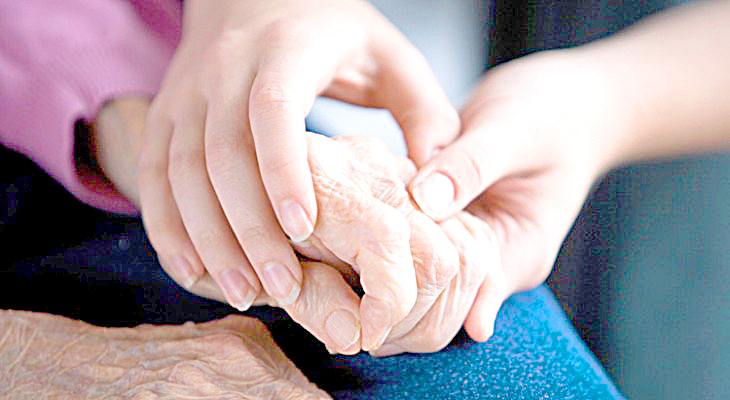 O Dia Nacional do Parkinsoniano é celebrado anualmente em 4 de abril no Brasil.A data visa conscientizar e alertar a sociedade sobre o Mal de Parkinson e as demais doenças parkinsonianas, responsáveis por afetar o sistema nervoso central.Esta doença é mais comum nas pessoas que já atingiram a terceira idade (a partir dos 60 anos) e é caracterizada por afetar a movimentação muscular do indivíduo.Entre os principais sintomas estão os tremores involuntários, a rigidez corporal, a instabilidade de postura e a lentidão de movimentos.De acordo com dados da Organização Mundial da Saúde (OMS), atualmente aproximadamente 1% da população mundial com mais de 65 anos tem a doença.O Dia Nacional do Parkinsoniano também ajuda a disseminar informações corretas sobre os avanços a nível de tratamento que a doença obteve ao longo dos anos. Hoje em dia, existem alternativas que ajudam a duplicar a expectativa de vida das pessoas que sofrem com este mal.Ainda não existe uma resposta definitiva sobre os motivos que levam ao desenvolvimento da doença de Parkinson, mas alguns estudiosos acreditam que fatores hereditários e ambientais estejam envolvidos.